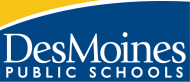 Downtown 196 Day ATC Calendar (Years 5-8 of ATC Contract)CALENDAR LEGENDEQ Staff DevelopmentStaff DevelopmentHolidays - PaidUnscheduled – UnpaidConference DaysPaid Break-PaidBreak-UnpaidFirst/Last Day of School  Intercessions – UnpaidADJUSTED DISMISSAL DAYSWednesdays during school year.90-minute adjusted dismissal.2017-2018 DOWNTOWN SCHOOL CALENDARSchool Board approved on 2/21/2017Dates/EventsJuly 31	Year 1, Alternate Contract Teachers Report (201 day contract)Jul 31-Aug 3    	First-Year Teacher Training (199 day contract)Aug 2&3                New to District Teacher Training Aug 2                     Years 2-4, Alternate Contract Teachers                                  Report (197 day contract)Aug 3                     Years 5-8, Alternate Contract Teachers                       Report (196 day contract)Aug 4, 7, 8  	All teachers & associates report (195 day contract)Aug 9                      First Day of SchoolAug 10,11              1:30pm Adjusted Dismissal timeSept 1                     No School ATC Year 1 (Work Day)Sept 4                     No School-Labor Day, Offices ClosedOct 11	Classes held; 1:30 adjusted dismissal time Student-led Conferences	Teachers on duty 4-8pm for conferencesOct 12	No School; Student-led Conferences Teachers on duty 12:15-8pm for conferencesOct 13	No School, Conference Comp DayOct 16-20	Intercession-No SchoolOct 27 	No School/Staff Training & Prof DevNov 20-22	No school-Downtown School BreakNov 22	No School for teachers, associates or students (Fall Conference Comp Day)Nov 23-24	Thanksgiving Holiday-Offices closedDec 18-21	Intercession-No SchoolDec 22-Jan 2	Winter Break-No SchoolDec 25,26,29	Holiday-Offices closedJan 1	Holiday – Offices ClosedJan 2	Winter Break – No School Jan 3	No School/Teacher EQ DevelopmentJan 4	Classes Resume Jan 15	No School/ Martin Luther King Day (for students, teachers and Associates)Jan 22 	No School/Staff Training and Prof DevJan 23 	Second Semester StartsFeb 9	No School, Downtown School, ATC Year 1 work DayFeb 12-16	Intercession-No SchoolMar 7	Classes held; 1:30 adjusted dismissal time		Student-led Conferences		Teachers on duty 4-8pm for conferencesMar 8	No School; Student-led conferencesTeachers on duty 12:15-8pm for conferencesMar 9	No school for teachers, associates or students (Spring Conference Comp Day)Mar 12-16	Spring BreakMar 30	No School/Staff Training & DevApr 20-23	No SchoolMay 23-Jun 1	Intercession-No School May 28	Memorial Day-No School-Offices closedJun 1	No School-Reserved Inclement WeatherJune 21	Student-led conferences all day, No classesJune 22	No School – Reserved Inclement WeatherJune 25, 26	1:30pm Adjusted Dismissal TimeJune 27	Last day of School		1:30pm Adjusted Dismissal Time
June 28	In-service day for Teachers		Alternative Contract Teachers last dayJuly 2017July 2017July 2017July 2017July 2017July 2017MTWThF3456710111213141718192021242526272831August 2017August 2017August 2017August 2017August 2017August 2017MTWThF12342789101171415161718122122232425172829303121September 2017September 2017September 2017September 2017September 2017September 2017MTWThF14567826111213141531181920212236252627282941October 2017October 2017October 2017October 2017October 2017October 2017MTWThF234564691011121350.51617181920232425262755.5303157.5November 2017November 2017November 2017November 2017November 2017November 2017MTWThF12360.567891065.5131415161770.5202122232472.52728293076.5December 2017December 2017December 2017December 2017December 2017December 2017MTWThF177.54567882.5111213141587.518192021222526272829January 2018January 2018January 2018January 2018January 2018January 2018MTWThF1234589.58910111294.5151617181998.52223242526103.5293031106.5February 2018February 2018February 2018February 2018February 2018February 2018MTWThF12108.556789112.512131415161920212223117.5262728120.5March 2018March 2018March 2018March 2018March 2018March 2018MTWThF12122.556789127121314151613219202122231372627282930142April 2018April 2018April 2018April 2018April 2018April 2018MTWThF234561479101112131521617181920156232425262716030161May 2018May 2018May 2018May 2018May 2018May 2018MTWThF123416578910111701415161718175212223242517728293031178June 2018June 2018June 2018June 2018June 2018June 2018MTWThF145678183111213141518818192021221922526272829196Oct 21Oct 21Oct 21Oct 21Oct 21Oct 21Oct 21